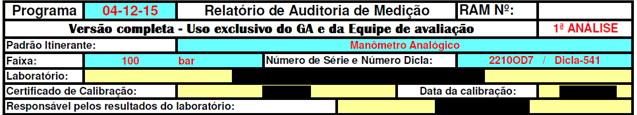 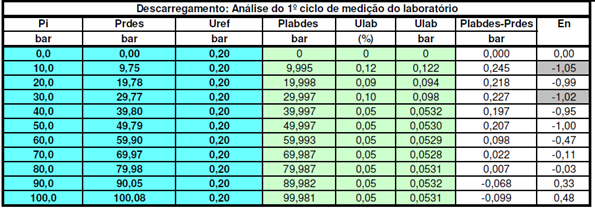 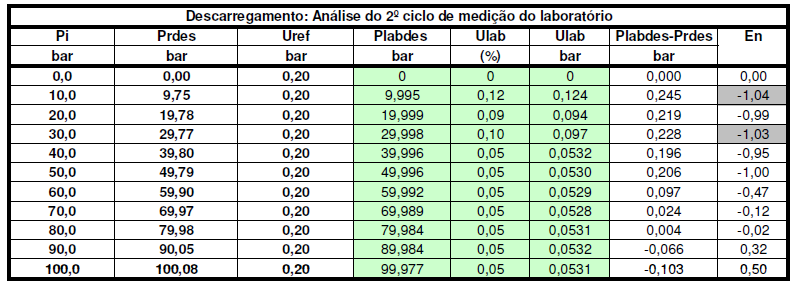 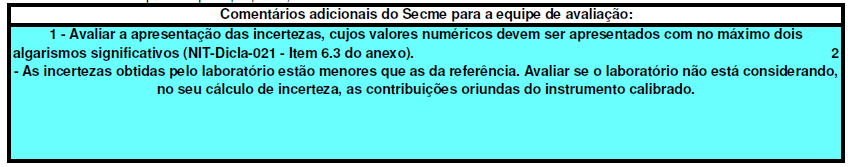 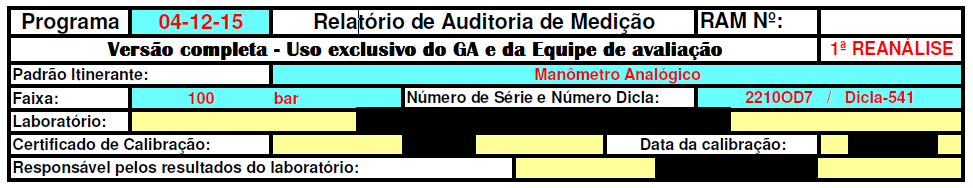 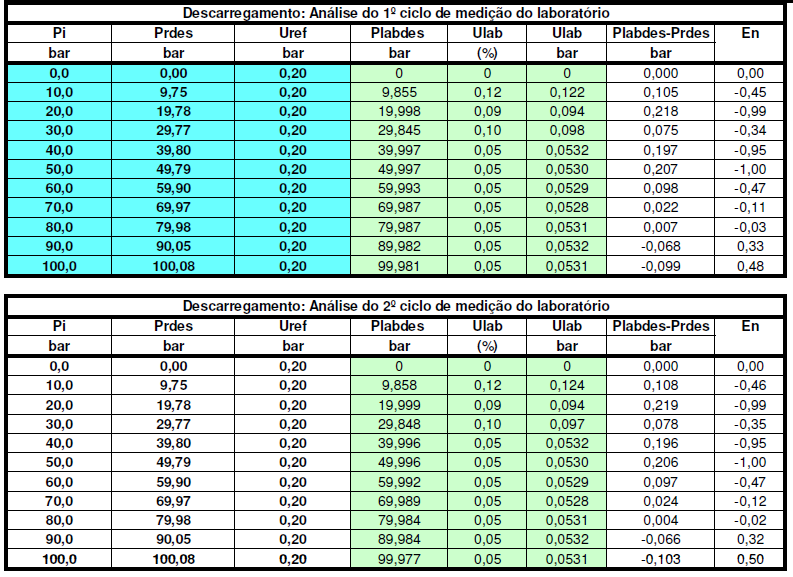 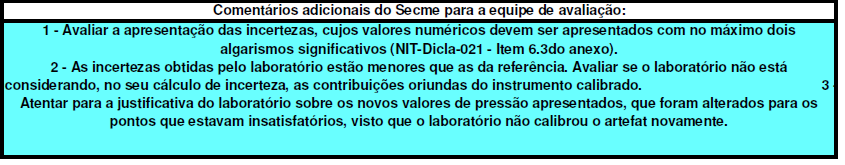 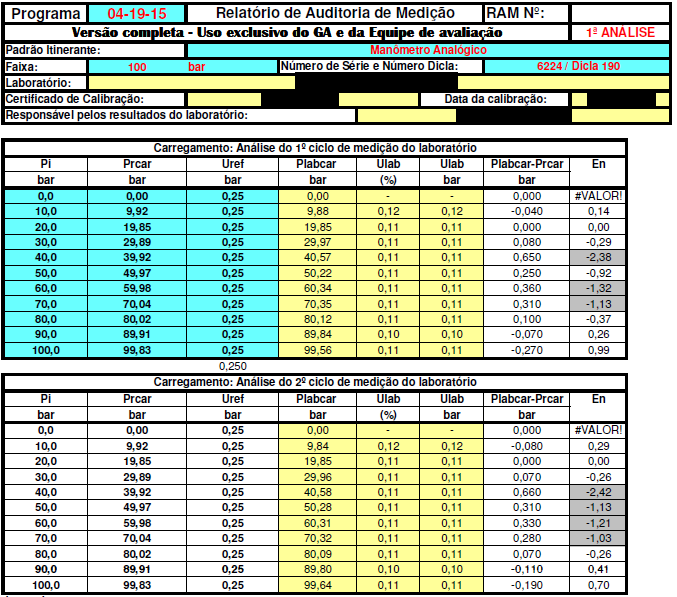 RESLAB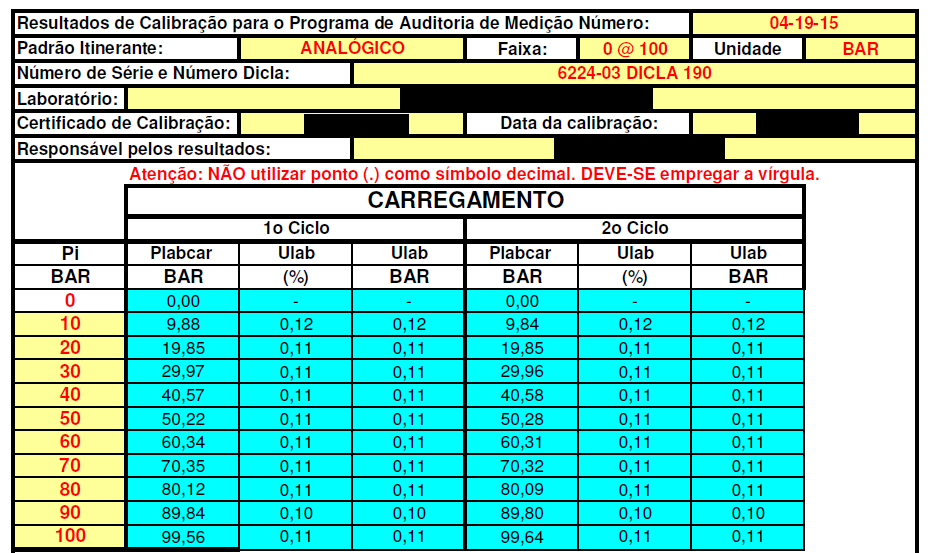 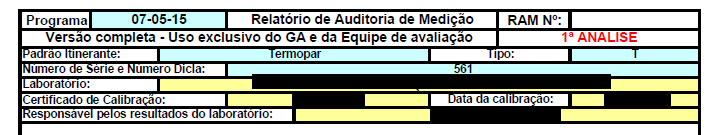 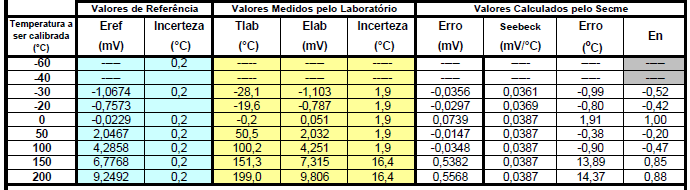 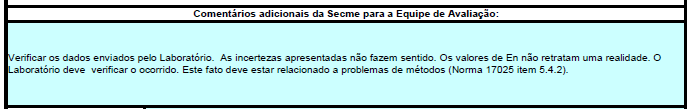 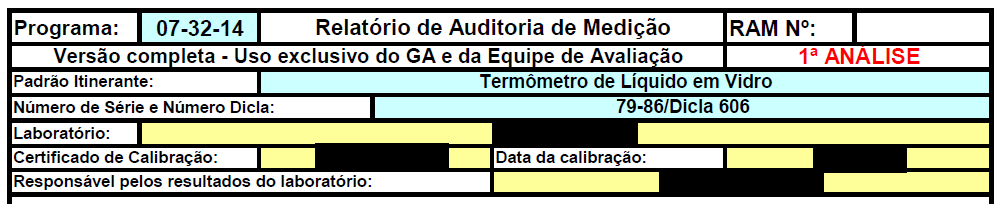 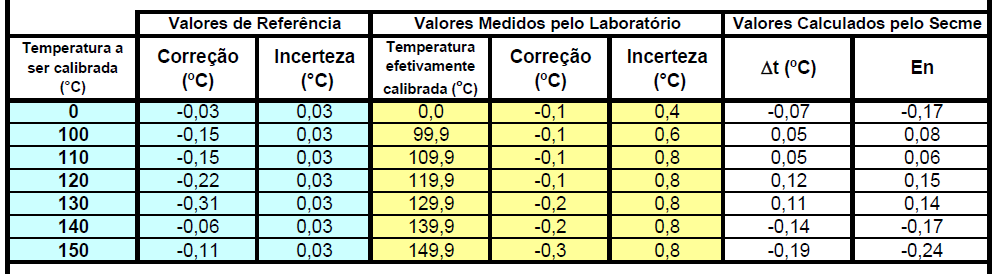 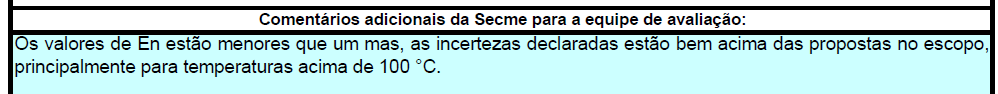 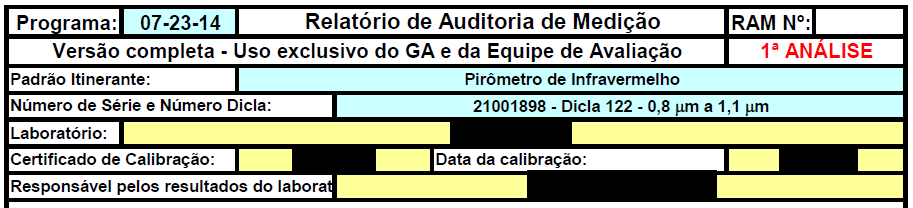 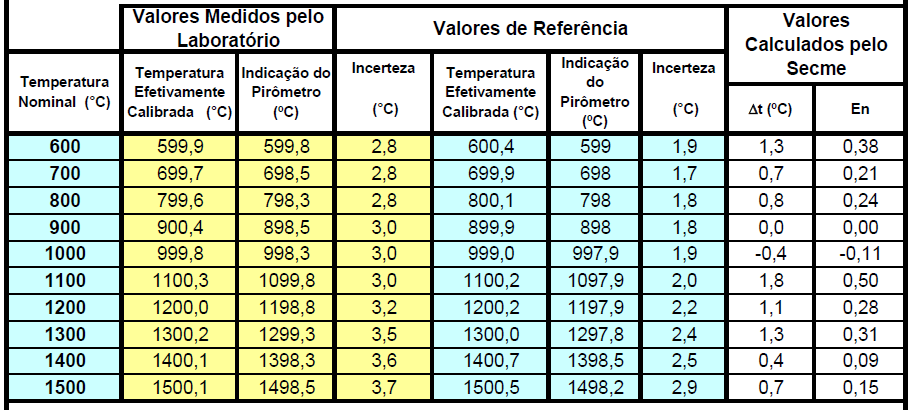 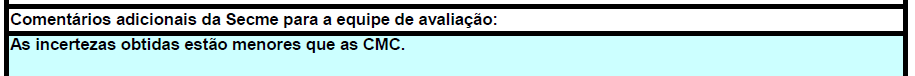 